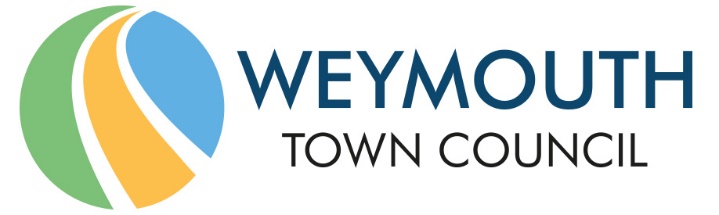 Council Offices, Commercial Road, Weymouth, Dorset, DT4 8NG01305 239839 - office@weymouthtowncouncil.gov.ukMinutes of MeetingMEETING:			Planning & Licensing CommitteeDATE & TIME:		Tuesday 11th February 2020 at 7.00pmPLACE:			Council Offices, Commercial Road, Weymouth DT4 8NGPresent:Councillors	Lucy Hamilton (C)Christine James (VC)Jon OrrellMichael Frost	       	Graham Winter                                      	Jan Bergman           Trefor Morgan            Ann WeavingOfficers	    Niki AylesP00150   Apologies for AbsenceApologies were approved from Cllr Mannings and Cllr Kanji. P00151 Declaration of InterestsThere were no declarations of interest.  P00152 Minutes of the last meetingMembers voted unanimously to agree the minutes of the last meeting as a true record and these were duly signed. P00153 Public ParticipationThere was no public participation.P00154 Planning ApplicationsWP/19/00983/ADV The Rendezvous, 49 St Thomas Street, Weymouth, DT4 8AWConcerns were raised regarding the proposed signage being out of context with the historic harbour, and attention was drawn to design, visual appearance, materials, impact on listed buildings and conservation areas. However, it was also highlighted that this was an opportunity to do something new and different. WP/19/01002/FUL Land to the North of, Lorton Lane, WeymouthIt was noted that the development impacted on National Grid apparatus. A report from the Natural Environment Team at Dorset Council is also awaited. It was noted that the proposed houses are very sympathetic to local vernacular. It was clarified that a new access road to the development is to be built from Dorchester Road, potentially relieving pressure on Lorton Lane. WP/20/00077/PIP Land South of, Hambro Terrace, WeymouthConcerns were raised regarding access to the site, and the site being in a conservation area. Additionally, there were concerns regarding highway safety, due to the narrow width of the road, and traffic generation. It was noted that previous planning applications have been refused. WP/20/00076/NOTP Various Sites in Weymouth and PortlandCllr James reported that she has in the past requestedthat the telephone boxes outside of the NatWest Bank and Rossi’s be removed due to anti-social behaviour yet they remain in situ. The Committee requested that the Town Clerk request the removal of these. WP/19/01025/RES Field South of Nottington Lane, Nottington Lane, WeymouthCllr Morgan left the Council Chamber briefly during this item. Concerns were raised regarding all of the social/affordable housing being grouped together rather than mixed with other properties. The Committee wished to review the distribution of these properties and noted that the provision of shared ownership does not appear on the site plans. Members would also want the courtyard areas to be secure in order to prevent anti-social behaviour. It was unanimously agreed that consideration of this application be deferred in order to approach the developer with questions. Resolved: that the following comments be forwarded to Dorset Council.P00155 Licensing, Enforcement, Appeals & Phone MastsThere were no new applications to consider.P00156 Other development consultationsProposed Experimental Traffic Regulation Order (TRO) in St Mary Street, St Thomas Street, and New Bond Street, WeymouthEd Warr, Town Centre Manager, introduced the report as detailed in the agenda documentation. Ed Warr confirmed that the experimental TRO will last for 18 months should it go ahead. Cllr James, Cllr Orrell and Cllr Bergman voiced their support for the proposal, as did Cllr Luke Wakeling who had attended the meeting as a member of the public. Cllr Hamilton stressed that it is important to ensure that the Town Centre is fully accessible to all members of the community and trusted that particular care will be taken regarding this. Ed Warr confirmed that the intention is not to exclude anyone as there is a wish for everyone to come in to the town. Resolved:Proposer: Cllr Weaving          Seconder: Cllr JamesMembers voted unanimously to support the proposed experimental Traffic Regulation Order in St Mary Street, St Thomas Street and New Bond Street. Chickerell Draft Neighbourhood PlanMembers felt that the most important responses Chickerell Town Council will receive is from Chickerell residents. However, it was acknowledged that the Chickerell Neighbourhood Plan will affect Weymouth Town Council. Cllr Hamilton was pleased to see that the draft plan takes biodiversity seriously and that ecological networks and green spaces are included. It was noted that the land around Weymouth Football Stadium is mentioned. Members warmly welcomed the draft Chickerell Neighbourhood Plan and looked forward to hearing the response from residents. The Council also supported the proposals for green spaces and felt that there is a need to balance development with the preservation of green spaces, and looked forward to the subsequent stages of the development of the plan. The Council recognises the importance of Weymouth Football Club to the whole town, and the loss of the practice pitch and the Speedway remains a concern. P00157 Traffic Calming and Parking Restriction Requests from the public:There were no traffic calming and parking restriction requests from the public. P00158 Emergency ItemsThere were no emergency items to consider. The meeting closed at 8.55 pmPlan No.LocationCommentsWP/19/00983/ADVThe Rendezvous, 49 St Thomas Street, Weymouth, DT4 8AWThe Council objects on the grounds of the proposal not being in keeping with the surroundings, the proposal being out of context with the historic harbour, and the building being located in a conservation area. Proposer: Cllr HamiltonSeconder: Cllr MorganMajority of five in favour of the objection, with one against and two abstentions.WP/19/00987/FUL15 Belle Vue Road, Weymouth, DT4 8RXThe Council has no objection.Proposer: Cllr OrrellSeconder: Cllr WeavingUnanimousWP/19/00994/CLP5 Beech Road, Weymouth, DT3 5NP The Committee discussed the application and understood that no comment is necessary from the Council. The notification received by WTC states:“An application for a Certificate of Lawfulness for a proposed use or development has been received by the Council. This is not a planning application and the Council cannot consider the planning merits of the development. The application will be determined solely on the question of whether the development or use proposed would have been lawful on the date the application was made.”WP/19/00996/FUL10 Mayfield Close, Weymouth, DT4 0TEThe Council has no objection.Proposer: Cllr JamesSeconder: Cllr OrrellUnanimousWP/19/01002/FULLand to the North of, Lorton Lane, WeymouthThe Council has no objection and supports the development. There are concerns regarding parking issues on Lorton Lane but the Council is pleased to see that the proposed development does not appear to add to them as there will be direct access to/from Dorchester Road. The Council is pleased to see buildings in keeping with local character and green spaces included.Proposer: Cllr WinterSeconder: Cllr MorganUnanimousWP/19/00986/FUL1 Sycamore Road, Weymouth, DT4 9UFThe Council has no objection.Proposer: Cllr JamesSeconder: Cllr FrostUnanimousWP/20/00077/PIPLand South of, Hambro Terrace, WeymouthThe Council objects on the grounds of access to the site, highway safety and traffic generation, and the site being in a conservation area. Additionally, previous planning applications have been refused. Proposer: Cllr BergmanSeconder: Cllr WinterUnanimousWP/19/00726/FULWestbrook House, 11 Church Street, Weymouth, DT3 5QE The Council has no objection and supports the application subject to the Conservation Officer’s comments. Proposer: Cllr HamiltonSeconder: Cllr OrrellUnanimousWP/19/00727/LBCWestbrook House, 11 Church Street, Weymouth, DT3 5QEThe Council has no objection and supports the application subject to the Conservation Officer’s comments. Proposer: Cllr HamiltonSeconder: Cllr OrrellUnanimousWP/19/00992/VOC9 Custom House Quay, Weymouth, DT4 8BGThe Council has no objection subject to the Conservation Officer’s comments. The Council warmly welcomes the refurbishment of this building. Proposer: Cllr WeavingSeconder: Cllr BergmanUnanimousWP/19/00999/VOC9 Custom House Quay, Weymouth, DT4 8BGThe Council has no objection subject to the Conservation Officer’s comments. The Council warmly welcomes the refurbishment of this building. Proposer: Cllr WeavingSeconder: Cllr BergmanUnanimousWP/19/01010/FUL7 Goldcroft Avenue, Weymouth, DT4 0ETThe Council has no objection. Proposer: Cllr JamesSeconder: Cllr FrostUnanimousWP/20/00076/NOTPVarious Sites in Weymouth and PortlandThe Council has no objection.Proposer: Cllr HamiltonSeconder: Cllr JamesUnanimousWP/19/01020/LBC87 The Esplanade, Weymouth, DT4 7ATThe Council has no objection subject to the Conservation Officer’s comments. Proposer: Cllr WinterSeconder: Cllr HamiltonMajority, with one abstention. WP/19/01025/RESField South of Nottington Lane, Nottington Lane, WeymouthConsideration of this application was deferred in order to approach the developer with questions.Proposer: Cllr HamiltonSeconder: Cllr JamesUnanimousWP/19/01018/FUL10 Gloucester Street, Weymouth, DT4 7APThe Council has no objection.Proposer: Cllr FrostSeconder: Cllr MorganUnanimousWP/19/01022/FUL2 Mead Road, Weymouth, DT4 9SEMembers agreed unanimously to defer consideration of this application until the next meeting. WP/19/01019/CLP23 Winslow Road, Weymouth, DT3 6NE The Council did not wish to make any comments regarding this application as it is an application for a Certificate of Lawfulness rather than a planning application. WP/16/00310/FULLand at Bayard Dairy, Goulds Hill, WeymouthThe Council has no objection subject to the protection of historic features and slurry control. Proposer: Cllr OrrellSeconder: Cllr WinterUnanimous